All’Ufficio Tributidel Comune di SAN GIOVANNI ILARIONE – VR -Il/la sottoscritto/a__________________________________________________ nato/a a ____________________________________ il ______________________ residente in ______________________________________ provincia___________CAP________________ Via /Piazza ______________________________________________ n. ________ Tel. _______________________________  Fax ______________________ E-Mail _____________________________________ In nome proprio In qualità di legale rappresentante della Società : ________________________________________________________________________________Con sede nel Comune di ____________________________________________________________Via/Piazza __________________________________ n.____________Codicefiscale/Partita IVA n. ______________________________ Tel. ______________________ Fax _________________ E-Mail _______________________________ Titolare dell’esercizio pubblico sito in Via/Piazza ________________________________ n. _____DOMANDAdi voler occupare, con la posa di elementi di arredo urbano quali sedie e tavolini, al più accompagnati da elementi ombreggianti (costituiti da ombrelloni), con le seguenti dimensioni:Larghezza mt. ________________;Lunghezza mt. ________________; per una superficie totale di mq. ____________________.lo spazio antistante il locale in cui si esercita l’attività, così come individuato nell’allegato schema grafico;lo spazio fronteggiante il locale, “al di là” della sede stradale e prospiciente l’attività economica, così come individuato nell’allegato schema grafico;lo spazio, così come individuato nell’allegato schema grafico, in posizione diversa rispetto all’area fronteggiante la sede dell’esercizio ma nelle immediate vicinanze dello stesso.All’uopo, il sottoscritto, consapevole che in caso di dichiarazioni mendaci, la falsità negli atti e l’uso di atti falsi comportano l’applicazione della sanzione amministrativa di cui al comma 1 bis dell’articolo 75 del DPR 445/2000 nonché delle sanzioni penali di cui all’art. 76 DPR 445/2000, per come modificati dall’articolo 264 del DL n. 34/2020, sotto la propria personale responsabilitàDICHIARAche la superficie interna non consente da sola, alla luce delle norme anti-contagio, la prosecuzione dell’attività;di rispettare, ai fini dell’occupazione di suolo pubblico, ubicato in via/viale/piazza _________________________________________ n. _______________le disposizioni del Regolamento comunale per l’occupazione di spazi ed aree pubbliche;di lasciare libero da qualsiasi occupazione lo spazio corrispondente alla carreggiata stradale;di rispettare, nella posa degli arredi, le modalità esecutive prescritte dal Regolamento sull’occupazione di suolo pubblico;di fare salvi i diritti dei terzi;di obbligarsi a riparare tutti i danni derivanti dall’occupazione permessa;di obbligarsi a rispettare le disposizioni contenute nel Decreto Legislativo 30 aprile 1992, n. 285 (Nuovo Codice della Strada) e Regolamento di esecuzione e di attuazione del nuovo codice della strada (d.P.R. n. 495/1992), nel regolamento comunale di polizia urbana, edilizia e d’igiene vigenti;di rispettare ed adempiere a tutti gli oneri connessi alla tutela della sicurezza ed igiene ed a predisporre tutti gli apprestamenti necessari a garantire la sicurezza dei luoghi di lavoro nel rispetto degli obblighi indicati dal D. Lgs. 81/08 e degli altri rivenienti dall’applicazione delle misure straordinarie per contenere la diffusione dell’epidemia da COVID-19, con particolare riferimento a quanto contenuto nel «Documento tecnico su ipotesi di rimodulazione delle misure contenitive del contagio da SARS-CoV-2 nel settore della ristorazione».SI IMPEGNA- a rimuovere le opere installate e/o ad adeguare e/o ridurre le aree occupate in ampliamento, a semplice richiesta degli organi di vigilanza e controllo, prestando fin da subito acquiescenza alle determinazioni degli stessi, ove ravvisino situazioni pregiudizievoli alla fruizione degli spazi pubblici in sicurezza;- ove sorgano conflitti con altri operatori per l’occupazione dell’area pubblica in ampliamento, e comunque in tutti gli altri casi in cui sorgano conflitti tra più esercenti, ad adeguarsi alle indicazioni degli organi di vigilanza e controllo, prestando fin da subito acquiescenza alle determinazioni degli stessi;- ad esercitare l’attività secondo modalità conformi alla disciplina igienico-sanitaria stabilite dalle Autorità competenti;- a ricollocare, alla fine dell’esercizio giornaliero delle attività, gli elementi di arredo urbano all’interno dell’esercizio commerciale oppure dell’area già formalmente concessa nei titoli autorizzatori precedentemente rilasciati;- a garantire che l’occupazione del suolo pubblico avvenga senza inibire il passaggio dei veicoli necessari alle operazioni di soccorso e, quando su marciapiedi, preservando un passaggio libero adeguato, secondo le indicazioni di cui al Regolamento vigente.ALLEGA- schema planimetrico recante il rilievo dello stato dei luoghi, la individuazione dell’area occupata (ex novo e/o in ampliamento) e gli ingombri quotati;- copia del documento di riconoscimento del sottoscrittore in corso di validità.Firma del titolare o legale rappresentante___________________________________Informativa sul trattamento dei dati personali ai sensi dell’art. 13 e ss. Regolamento UE n. 2016/679 (G.D.P.R.), relativo alla protezione del dato personaleIl COMUNE DI SAN GIOVANNI ILARIONE, in qualità di titolare del trattamento dei dati personali dei propri utenti nell’espletamento dei compiti, dei servizi e delle funzioni tipiche della Pubblica Amministrazione, ai sensi degli artt. 13. Reg. UE 16/679, con la presenteInformaLa propria utenza che al fine dell’adempimento di tutti i servizi erogati, l’Ente riceve, conserva, comunica, raccoglie, registra e dunque tratta dati personali degli utenti che siano necessari al corretto svolgimento dei compiti attribuiti alla Pubblica Amministrazione, nel rispetto del principio di legalità, legittimità, correttezza e trasparenza.Le categorie dei dati trattati potranno comprendere dati anagrafici, dati sanitari, dati patrimoniali ed ogni altro dato personale rilevante per l’adempimento del servizio dell’Ente specificamente esercitato.Il trattamento dei dati della destinataria utenza potrà essere effettuato sia attraverso supporti cartacei sia attraverso modalità automatizzate atte a memorizzarli, gestirli, comunicarli e trasmetterli ed avverrà mediante strumenti idonei a garantire la sicurezza e la riservatezza tramite l’utilizzo di idonee procedure che evitino il rischio di perdita, accesso non autorizzato, uso illecito e diffusione. Inoltre, tali dati saranno trattati per tutto il tempo necessario allo svolgimento del servizio specificamente richiesto, e potranno successivamente essere conservati se funzionali ad altri servizi.Allo stesso modo il Comune di San Giovanni IlarioneInformaL’utenza interessata tutta che la stessa ha il diritto di chiedere in ogni momento all’intestato Ente l'accesso ai propri dati personali, la rettifica degli stessi qualora non siano veritieri, nonché la loro cancellazione. Potrà poi chiedere la limitazione del trattamento che la riguarda, e potrà opporsi allo stesso laddove sia esercitato in modo illegittimo. L'apposita istanza relativa all’esercizio dei sopracitati diritti potrà essere presentata o al sottoscritto Titolare del trattamento o al Responsabile della protezione dei dati designato, ai recapiti sottoindicati (ex artt. 15 e ss GDPR 2016/679). L’utenza interessata ha inoltre diritto di proporre reclamo all’Autorità di Controllo competente, il Garante per la Protezione dei Dati Personali.L’utenza è infine libera di fornire i dati personali richiesti da ogni singolo servizio dell’Ente, evidenziando in tale sede che il rifiuto di comunicare informazioni obbligatoriamente dovute e necessarie potrebbe comportare l’impossibilità della corretta erogazione del servizio specificamente richiesto o dovuto.Titolare del TrattamentoCOMUNE DI SAN GIOVANNI ILARIONE - p.zza Aldo Moro, 5 - 37035 San Giovanni Ilarione (VR)Tel. 045/6550444 – mail: protocollo@comune.sangiovanniilarione.vr.it – Pec: sangiovanniilarione@cert.ip-veneto.netD.P.O Responsabile della protezione dei dati:BACCO MAURIZIO – p.zza Aldo Moro, 5 – Tel. 045/6550444 interno 224 – mail: protocollo@comune.sangiovanniilarione.vr.it – Pec: sangiovanniilarione@cert.ip-veneto.netCategorie di destinatari cui sono comunicati i datiI dati verranno trattati ad uso esclusivo del COMUNE DI SAN GIOVANNI ILARIONE da parte di soggetti interni e potranno essere portati a conoscenza di soggetti esterni operanti in qualità di addetti alla gestione o manutenzione di strumenti elettronici oppure di altri soggetti esterni laddove la comunicazione sia prevista da norma di legge o di regolamento oppure sia necessaria per lo svolgimento di compiti e finalità istituzionali.Pubbliche Amministrazioni e organi giurisdizionali – Controinteressati – Forze dell’ordine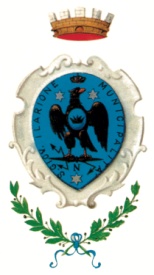 COMUNE DI SAN GIOVANNI ILARIONEP.zza Aldo Moro, 537035 - San Giovanni Ilarione - VRUFFICIO SEGRETERIAPiazza Aldo Moro, 5 - San Giovanni Ilarione (VR)
Telefono: 0456550444 - Fax: 0456550533
Codice IPA: C_h916 - Codice univoco fatturazione elettronica: UF76HT 
P.Iva: IT00540670239 - Codice IBAN: IT84F0200859760000100854757 
protocollo@comune.sangiovanniilarione.vr.it PEC: sangiovanniilarione@cert.ip-veneto.netData, _______________Firma: __________________________________________________